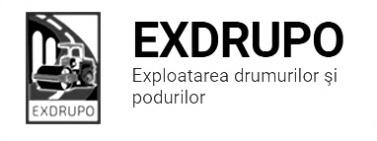 Notă informativăcu privire la lucrările de întreţinere şi salubrizare a infrastructurii rutieresect. Centru (8 muncitori): executate 03.08.2020:Salubrizarea manuală: str. Lomonosov-1cursă.  Amenajare pietriș: str. Testimiţeanu- 3,53m3.Amenajarea trotuarului: str. Testimișeanu -407m2. planificate 04.08.2020:Salubrizarea manuală: str. Cozmescu.   Amenajare pietriș: str. Testimițeanu.Instalarea bordurelor: str. Testimițeanu.sect. Buiucani (7 muncitori): 	executate 03.08.2020:Salubrizarea mecanizată: str. M. Viteazul, str. Sciusev, str. C. Stere, str. V. Lupu, str. T. Vladimirescu, str. Coca, str. Cornului, str. Constituției.  Amenajare pietriș: str. I. Pelivan (tr.)- 4,05m3.Instalarea zidăriilor: str. I. Pelivan (tr.)-31zid. executate 03-04.08.2020 (în noapte):Salubrizarea mecanizată: str. Columna, str. Mit. Dosoftei, bd. Șt. cel Mare, Piața D. Cantemir, PMAN, str. B. Bodoni, str. 31 August, str. București, str. N. Iorga.  planificate 04.08.2020:Instalarea bordurelor: str. I. Pelivan (tr.).Demolarea betonului: str. I. Pelivan (tr.).Reparația canalizării pluviale: str. I. Pelivan (tr.)sect. Rîşcani (10 muncitori):executate 03.08.2020:Salubrizarea manuală: str. Dimo-A. Russo-1cursă, str. M. Costin-1cursă.  Demolarea betonului: str. Dimo-A. Russo-1m3.  Reparația învelișului asfaltic: str. Dimo-A. Russo-252m2, str. M. Costin-80m2. executate 03-04.08.2020 (în noapte):Salubrizarea mecanizată: str. Petricani, C. Orheiului, bd. Renașterii, bd. Gr. Vieru, str. C. Tănase, str. Ierusalim, str. Pușkin, str. B. Bodoni, str. V. Alecsandri, str. Ismail, bd. D. Cantemir. planificate 04.08.2020:Salubrizarea manuală: str. N. Costin.Asfaltarea părții carosabile: str. N. Costin (racordări).sect. Botanica (7 muncitori):executate 03.08.2020:Salubrizarea mecanizată: șos. Muncești, C. Basarabiei, str. Sarmizegetusa, str. Trandafirilor, bd. C. Vodă, bd. Dacia, Viaduc, bd. Decebal, str. Titulescu, str. Zelinski.Asfaltarea părții carosabile: str. Dante Aligheri-474m2, 16t str. egaliz. b/a mășcat. planificate 04.08.2020:Amenajare trotuarului: str. D. Aligherii.Amenajare pietriș: str. Inculeț.sect. Ciocana (8 muncitori): executate 03.08.2020:Excavare/transportare gunoi: bd. M. cel Bătrîn (aleea)-6curse.Instalarea bordurelor: bd. M. cel Bătrîn (aleea)-25bord.Compactare manuală: bd. M. cel Bătrîn (aleea)-25m.l. planificate 04.08.2020:Salubrizarea manuală: str. Otovasca.Amenajare trotuarului: bd. M.cel Bătrîn.sect. OCR (15 muncitori):executate 03-04.08.2020 (în noapte):Aplicarea marcajului longitudinal:str. Florilor-320m2.  Aplicarea marcajului (treceri pietoni): str. V. Lupu-80m2, str. Marinescu (Școală)-15m2, str. I. Creangă (Școli)-50m2.Instalarea indicatoarelor rutiere: str. I. Creangă, 61-4buc. planificate 04.08.2020:Aplicarea marcajului longitudinal: str. Florilor. Aplicarea marcajului (treceri pietoni): str. V. Lupu, str. I. Creangă. sect. Întreținerea canalizării pluviale (4 muncitori):executate 03.08.2020:Curățirea canalizării pluviale: str. V. Țepeș-6buc., str. Miorița-24buc., bd. Traian-18buc., Viaduc-curățirea canalului pluvial. Reparația canalizării pluviale: Viaduc-25,9m3 amenajare pietriș. planificate 04.08.2020:Curățirea canalizării plviale: C. Ieșilor-Golia.Reparația canalizării pluviale: Viaduc.   sect. Specializat îninfrastructură (pavaj)(8 muncitori):executate 03.08.2020:Instalarea bordurelor: bd. Moscova-7,5bord. Instalarea zidăriilor: bd. Moscova-1,5zid. Excavare/transportare sol: bd. Moscova-63m3/7curse. Decaparea b/a: bd. Moscova-8m3.  planificate 04.08.2020:Amenajarea pavajului: bd. Moscova. sect. Specializat îninfrastructură (restabilirea învelișului asfaltic) (5 muncitori):executate 03.08.2020:Frezarea părții carosabile: bd. Șt. cel Mare, 83-60m2.Amenajarea învelișului asfaltic: bd. Șt. cel Mare, 83-60m2.   planificate 04.08.2020:Restabilirea săpăturilor: mun. Chișinău. Măsurile întreprinse pentru prevenirea răspîndirii Covid-19:Toate unităţile de trasport sunt dezinfectate la începutul şi la sfîrşitul programului de lucru;Muncitorilor este verificată starea de sănătate de către medicul întreprinderii;Muncitorii sunt echipaţii cu:mască de protecţie;mănuşi de protecţi;dezinfectant.Inginer SP                                                         A. Bodnariuc